МУЗЫКАЛЬНО-ДИДАКТИЧЕСКАЯ ИГРА КАК СРЕДСТВО РАЗВИТИЯ РИТМА СТАРШИХ ДОШКОЛЬНИКОВ В МУЗЫКАЛЬНОЙ ДЕЯТЕЛЬНОСТИ       Одной из важных задач всестороннего развития ребенка является воспитание музыкальной культуры. Приобщая детей к разнообразным видам музыкальной деятельности, мы развиваем общую музыкальность ребенка, его музыкальные способности: ладовое чувство, музыкально-слуховые представления, чувство ритма. Ритм - важное средство музыкальной выразительности и первостепенное в комплексе музыкальных способностей.        Его сущность и восприятие рассматривается в музыкальной теории, музыкальной психологии и педагогике в нашей стране с XIX века авторами Б.М. Тепловым, Н.А.Ветлугиной, В.В.Медушевским, Е.А.Назайкинским, О.П. Радыновой, К.В.Тарасовой, Л.Н.Комиссаровой, как совокупность составляющих его компонентов - темпа, метра, ритмического рисунка и обуславливается эмоционально-образным содержанием музыкального произведения в тесной взаимосвязи с мелодией, гармонией, тембром.        Возникает противоречие, с одной стороны много говорится о необходимости развития чувства ритма как первостепенной музыкальной способности, а с другой стороны, в музыкальной и самостоятельной деятельности выявлено недостаточное её проявление детьми, вызванное затруднениями в элементарном похлопывании различных мелодий, несоответствии движений с разным характером музыки, не ритмичной игрой на музыкальных инструментах.        Одним из эффективных средств развития чувства ритма у детей, на мой взгляд, могут выступать музыкально-дидактические игры, где в лёгкой, ненавязчивой форме предлагаются различные задания, которые вызывают у дошкольников зрительную, слуховую и двигательную активность, тем самым, расширяя, обогащая музыкальные впечатления детей, и побуждающие их к применению в самостоятельной игровой деятельности.        Актуальностью  работы  считаю: целенаправленное развитие музыкально-ритмических  способностей,  которые  способствуют  развитию умственных  способностей,  психических  процессов, ассоциативной  фантазии, развития мелкой моторики, двигательной реакции, эмоциональной отзывчивости на музыку, становлению творческой личности ребёнка, что очень важно для детей дошкольного возраста. Для развития чувства ритма посредством музыкально-дидактических игр у старших дошкольников были поставлены следующие цель и задачи. Цель: развитие чувства ритма у старших дошкольников посредством музыкально-дидактических игр. Задачи: 1. Совершенствовать умения детей различать длинные и короткие звуки, называть их графическое изображение и пропевать. 2. Совершенствовать умения детей самостоятельно составлять простейшие ритмические формулы и передавать их в движении, в звуках, в игре на музыкальных инструментах (палочках, ложках, металлофоне и др.). 3. Способствовать развитию стремления детей применять полученные знания в самостоятельной деятельности. 4. Формировать умение анализировать собственную исполнительскую деятельность и давать адекватную самооценку.5. Наработать  вспомогательный  музыкально–дидактический  материал  и использовать его в педагогическом процессе.Для выявления уровня развития чувства ритма у старших дошкольников были разработаны задания на основе программы «Ладушки». В процессе выполнения заданий выявляла у детей сформированность следующих умений: различать длительности звуков (длинный, короткий); разбивать слова на слоги; расставлять в словах акценты (ударения); работать самостоятельно и анализировать полученный результат; запоминать и воспроизводить ритмический рисунок; правильно извлекать звук на металлофоне. Для решения проблемы в развитии ритмического слуха у детей были использованы музыкально-дидактических игры.       В музыкальные занятия были включены музыкально-дидактические игры на развитие чувства ритма детей на основе методических рекомендаций программы «Ладушки» (авторы И.М. Каплунова и И.М. Новоскольцева), что позволило выстроить последовательность этапов в развитии чувства ритма (по принципу – от простого к сложному).       Все музыкально-дидактические игры были отобраны с учётом возрастных, индивидуальных особенностей и предпочтений детей. Большой популярностью пользуются у детей старшего возраста ритмизированные стихи, которые развивают чувство ритма, память, выразительную и эмоциональную речь. Таким образом, у детей происходит автоматизация навыков ритмического проговаривания. Если дети от этих музыкально-двигательных упражнений получают удовольствие, они носят непринужденный игровой характер и только положительную оценку, то задача формирования чувства ритма будет успешно решена. Но недостаточно только воспроизводить ритм, необходимо ощущение музыкальности: динамики, темпа, речевого и пластического интонирования.       У детей с нарушением ритмического восприятия, наблюдается недоразвитие моторных функций, движения пальцев и рук у них скованые, неточные. Помогали решать эти проблемы пальчиковые игры («Ёлочка в лесу росла», «Пчёлка»).       В качестве ведущих методов развития чувства ритма у детей выступали наглядно-зрительный и наглядно-слуховой методы в сочетании со словесным. Широко использовались словесные пояснения, указания, вопросы к детям. Для того, чтобы дети с желанием занимались упражнениями на развитие чувства ритма, были использованы разнообразные музыкально - дидактические игры.        Так, на занятиях на тему «Долгий – короткий» были включены музыкально - дидактические игры: «Божья коровка», «Весёлая семейка», «Золотые рыбки». Ребятам была предложена история про божьих коровок: «Стало тепло, и на травку выползла большая божья коровка-мама. За ней появился папа. Потом сыночек и доченька. И наконец, бабушка». Таким образом, получилась ритмическая формула. 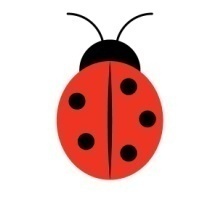 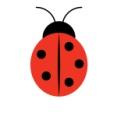 Далее дети познакомились с историей про весёлую семейку грибов: «В одном лесу жила дружная семья грибов: детки, папа, мама, дедушка». Получилась ритмическая формула: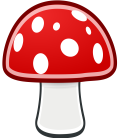 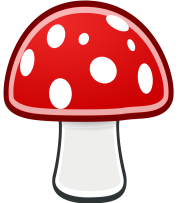 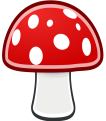 Затем по аналогии - история про золотых рыбок. В ходе этих игр дети учились правильно определять и выкладывать ритмические формулы (четверть, восьмая). На занятиях познакомила детей с графическим изображением долгих и коротких звуков и их названиями, например, ТА-ТА, ти-ти-ТА. Долгий звук это – «ТА», короткий звук – «ти».        Все предложенные ритмические формулы проговаривались, прохлопывались, притоптывались детьми. Ребята с удовольствием выполняли предложенные игровые задания как индивидуально, так и все вместе, анализировали, исправляли допущенные ошибки.       В результате работы дети освоили графическое изображение длинных и коротких звуков, закрепили название этих звуков (длинный – «та», короткий – «ти»), научились пропевать мелодии на заданный ритм.На занятиях познакомила детей с музыкальным термином «пауза», с ее графическим изображением. 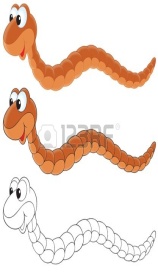        Совместно с детьми было придумано изображение паузы в движениях рук: при исполнении ритмической формулы на паузу - разводить ладони рук в стороны, или надувать щёки.        Для знакомства с длинными и короткими звуками детям среднего возраста предлагаю ритмосхемы, это графические рисунки, в которых выстраиваются комбинации длительностей звуков, что способствует развитию логического мышления, зрительной памяти.       Для закрепления проводили музыкально-дидактические игры «Прохлопай ритм с паузой», «Ритмоформулы» (в виде слайдов презентации), «Дирижёр». На занятиях по теме «Ритмические формулы» дети познакомились с музыкально-дидактической игрой «Паровоз», где педагог выкладывала на магнитной доске изображения вагончиков. В каждом вагончике - картинки с изображением животных или карточки с ритмическими формулами или карточки с паузами.        В процессе игры дети сначала вместе с педагогом, а затем самостоятельно проговаривали, прохлопывали различные ритмические формулы. В музыкально-дидактической игре «Гусеница», дети проговаривали и прохлопывали выложенную непосредственно ребёнком ритмическую формулу гусеницы.        С целью развития самостоятельности, инициативы и творчества детям не предлагались в качестве образца готовые ритмические формулы, они самостоятельно выбирали и составляли свою ритмическую формулу, что способствовало активизации процесса их зрительного восприятия (игра «Что звучит в музыкальном зале»).       В результате этой работы дети научились самостоятельно составлять простейшие ритмические формулы, выкладывать их на магнитной доске, проговаривать и прохлопывать.        Дидактические игры на тему «Музыкальные инструменты»: «Игры с ладошками», «Игры с палочками», «Музыкальные инструменты». Чтобы вызвать интерес и обогатить опыт детей, было предложено прохлопывать по коленям (по полу, по барабану), играть на музыкальных инструментах (металлофоне, ложках, бубнах и т.д.) ритмические формулы, выложенные на магнитной доске и на слайдах в презентации «Ритмоформулы».       Игры позволили развивать у детей внимание, мышление, ловкость, координацию, умение сочетать свои действия с действиями партнёра. На занятиях была использована музыкально-дидактическая игра «Игры с палочками», где дети выполняли различные ритмические задания с палочками (по аналогии с музыкально-дидактической игрой «Игры с ладошками»). Для достижения устойчивого результата, педагог давал детям разную установку на выполнение задания        Далее была использована музыкально-дидактическая игра «Музыкальные инструменты», где дети играли ритмические формулы на ложках, бубнах, металлофоне. Дети проявили большое терпение, сосредоточенность, усердие, внимание при выполнении данного задания. В результате этой работы дети научились играть на музыкальных инструментах разные ритмические формулы, слушать друг друга, играть в ансамбле («Песня старого извозчика» муз. Н. Богословского, «Часики» муз. Г. Васильева).        В ходе организации последовательной и систематической работы ритмических ошибок у детей стало значительно меньше. Несмотря на сложности, дети стали проявлять большой интерес и активность к этому виду деятельности. Успехи детей отмечались в различении коротких и длинных звуков и их исполнении в хлопках, в проговаривании, пропевании и игре на музыкальных инструментах; в разбивании слов на слоги и выделении в этих словах акцентов (дети уже не путали сильную и слабую долю). В основе каждого занятия лежала не только игровая мотивация.        Широко применялись игровые приёмы, словесные приёмы (художественное слово, беседы, вопросы к детям, познавательный рассказ педагога «Знакомство с паузой»), наглядные приёмы (рассматривание иллюстраций).        Собрана картотека музыкально – дидактических игр на развитие чувства ритма у старших дошкольников. Изготовлены музыкально – дидактические игры  на развитие чувства ритма у старших дошкольников из пособия И. Каплуновой,  И. Новоскольцевой «Этот удивительный ритм». Создана фонотека аудио- и СД-записей.       На протяжении всей работы с детьми осуществлялось субъект-субъектное взаимодействие: дети и педагог были равными партнёрами как в музыкальной деятельности, так и в игровой; детям предоставлялось право выбора материала для дидактических игр с целью развития их самостоятельности, инициативы, творчества; использовались приемы для создания ситуации успеха - одобрение, поощрение, похвала, что особенно важно было для замкнутых детей, которые испытывали робость, неуверенность, застенчивость при выполнении заданий.        Приёмы: пояснение, совет, напоминание помогали направлять деятельность детей на достижение результата. Приём рефлексия способствовал осознанию детьми качества выполненных ими заданий, успеха и затруднений.        По результатам проделанной работы можно сделать вывод, что развитие чувства ритма у детей дошкольного возраста является одним из самых сложных видов музыкальной деятельности, так как он предполагает наличие у детей хорошо развитой координации рук (для игры на музыкальных инструментах), внимания, быстроты реакции, мышления, умения сочетать свои действия с действиями партнёра.        Вместе с тем, можно утверждать, что умения детей в развитии чувства ритма стали более совершенными. Дети научились различать длительность звуков (длинный, короткий), разбивать слова на слоги и расставлять акценты, запоминать и воспроизводить ритмический рисунок, правильно извлекать звук на металлофоне, работать самостоятельно и анализировать полученный результат. На протяжении всех музыкальных занятий с использованием музыкально-дидактических игр, ребята проявляли высокую активность, интерес, творчество к данному виду деятельности. Таким образом, специально разработанная система музыкально-дидактических игр, применяемая в ходе музыкальных занятий, способствовала развитию чувства ритма старших дошкольников.       Можно сделать вывод о важности музыкально-дидактических игр для развития чувства ритма, что влияет на становление ребёнка, об их влиянии на развитие как музыкальных, так и общих способностей детей.        Необходимо отметить, что важна систематичность, последовательность применения музыкально-дидактических игр в работе с детьми. Это возможно при условии правильного перспективного планирования музыкально-дидактических игр, а также при тесном взаимодействии музыкального руководителя и воспитателя, так как освоенные на музыкальных занятиях дидактические игры переносятся в самостоятельную деятельность в группе, включаются в развлечения и досуги.       Музыкально-дидактические игры находят широкое применение в разнообразных видах деятельности дошкольников. Это музыкальные занятия, самостоятельная и совместная деятельность в группе, развлечения, в которые включаются знакомые детям музыкально-дидактические игры. Всё это помогает дошкольникам усвоить и закрепить полученные навыки, разнообразить детскую деятельность и повысить результативность воспитательной работы с детьми. Библиографический список: 1. Ветлугина Н.А., Кенеман А. В. Теория и методика музыкального воспитания в детском саду: учебное пособие для студентов пед. ин-тов. – М.: Просвещение, 1983. 2. Ветлугина, Н.А. Музыкально-дидактические игры для детей / Н. А. Ветлугина // Дошкольное воспитание.- 1987.- №12.- С. 85-933. Жак-Далькроз Э. Ритм. – М.: Классика – XXI, 2001. 4. Зимина А.Н. Большой хоровод. Музыкально-дидактические игры. – М., 1993. 5. Каплунова И.М., Новоскольцева И.М. Этот удивительный ритм. Развитие чувства ритма у детей. Пособие для воспитателей и муз. руководителей. – СПб.: «Композитор», 2005. 6. Комисарова Л.Н., Костина Э.П. Наглядные средства в музыкальном воспитании дошкольников: Пособие для воспитателей и муз. руководителей дет. садов. – М.: Просвещение, 1986.